附件二兰州新区绿色企业评价方法1.方法说明本方法规定兰州新区绿色企业的评价原则、评价程序、评价内容、评价方法、评价报告等内容。本方法适用于兰州新区绿色企业的第三方评价工作，也适用于兰州新区绿色企业自评及相关监管部门的认定评估工作。2.基本原则2.1 绿色效益优先原则建立以企业绿色效益显著性为核心的评价指标体系，对企业绿色发展水平作出客观评价，激励企业创新发展，引导企业提质增效。2.2 科学性原则注重指标体系构建的科学性，充分考虑兰州新区企业的现实情况，构建科学合理的评价指标体系。2.3 客观公正原则企业评价数据来源真实可靠，评价办法科学合理，评价流程规范，公正公平。2.4 正向引导原则绿色企业评价坚持正向引导为主，促进资源要素向绿色化水平较高的企业集聚，倒逼落后和严重过剩产能退出、低效企业转型。2.5智能高效原则充分利用兰州新区现有绿色金融综合服务平台，融入智能化手段，进一步帮助金融机构提升绿色金融开展效率和质量，缓解“融资难”、破解“融资贵”、化解“融资慢”等问题。3.评价程序绿色企业的评价包括资料审核、企业表现评价、绿色属性与绿色等级评价、评价结果四个部分。第三方绿色评价机构通过“绿金通”平台获取企业申报资料，并对其进行审核，如有需要可进行现场审核。评价机构可根据评价申报企业的实际情况，对评价程序及工作内容进行适当的调整。 绿色企业评价流程图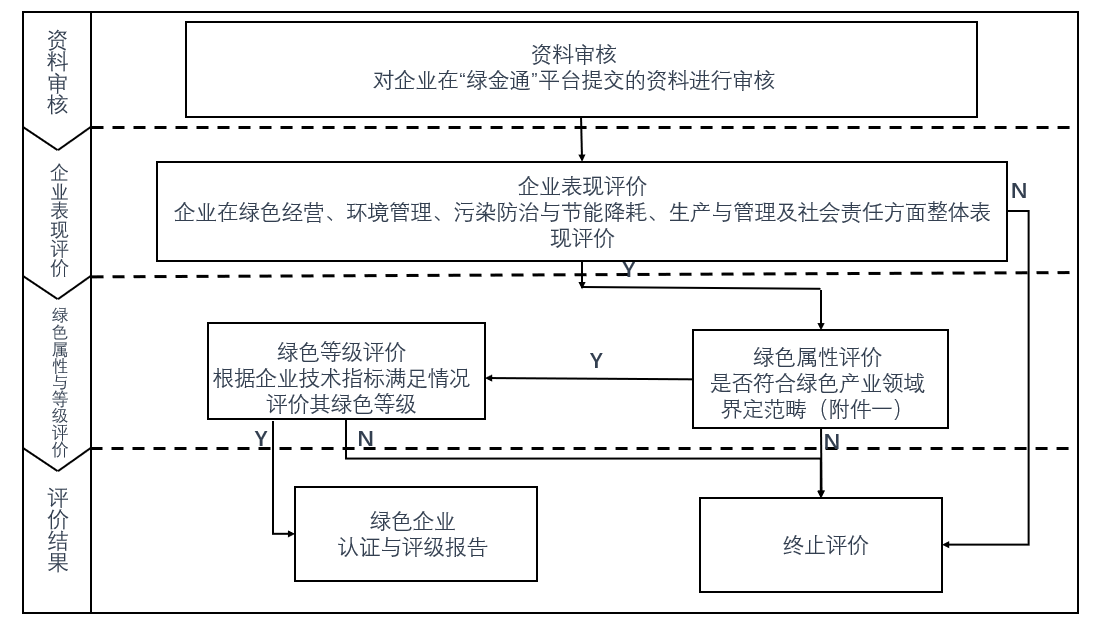 4.评价方法兰州新区绿色企业评价主要依据上述评价流程和内容，在资料收集基础上，进行企业绿色属性、企业表现及绿色等级评价。4.1 企业绿色属性评价根据《兰州新区绿色企业认证及评级办法（试行）》附件一《兰州新区绿色产业领域界定范畴》，对申报企业的绿色属性进行评价。如企业经营业务范围未被列入附件一《兰州新区绿色产业领域界定范畴》，则终止评价；否则，继续评价。4.2 企业表现与绿色等级评价《兰州新区绿色企业认证及评级办法（试行）》附件四《兰州新区绿色企业评价指标体系》所列评价标准、指标要求，从企业绿色经营、环境与节能降耗、生产与管理、社会责任四个方面，对企业具体表现及绿色等级进行判断和论证。根据企业综合得分情况（满分为100分），将绿色企业分为三类：深绿类企业（G1）、中绿类企业（G2）、浅绿类企业（G3）。深绿类企业（G1）：综合得分在80分及以上的企业。中绿类企业（G2）：综合得分在60-79分之间的企业。浅绿类企业（G3）：综合得分在60分以下的企业。5. 评价报告根据企业绿色属性及等级评价，提出评价结果，形成评价报告。评价报告应包括以下部分： （1）评价目的；（2）评价对象，说明企业基本情况、经营范围等；（3）数据来源，说明依据的资料和数据，以及资料和数据的提供者；（4）评价内容，说明企业整体表现评价、绿色属性评价及绿色等级评价的工作内容，各项评价结果所依据的关键事实；（5）评价结论，即企业是否为绿色属性及其绿色等级等；（6）重点关注，评价机构应客观、公正提出在评价过程中发现的、值得关注的可能影响企业绿色属性及绿色等级评价的重大影响因素；（7）建议意见，评价结果应根据评价结论和重点关注（特别是负面关注），提出完善企业管理和信息披露的具体意见建议。